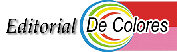 CARISMA FUNDACIONAL
MOVIMIENTO DE CURSILLOS DE CRISTIANDAD
Alberto Monteagudo
Parte Segunda Esto va a los despiertos Y para despertar gente que a lo mejor está medio dormida, el Movimiento de Cursillos no va por el creyendo saber, sino, que invita a hacer discernimiento y aprender del sabiendo creer, razonando, conociendo más sobre aquello que cree. Dicho de otro modo, se trata que uno no se instale en el creer saber, sino, en saber en qué cree. Entre otros, el giro copernicano que propone Cursillos, NO ES TENER QUE DAR CUENTA, -SINO- DARSE CUENTASer cristiano es darse cuenta, no tener que dar cuentas. También tendremos que dar cuentas algún día, pero lo principal es ver lo positivo, lo que tiene posibilidad de ser hoy. Darse cuenta, entonces desde este punto, es avivarse y ello es esencialmente importante para el creyente. Estás ideas provienen de Eduardo Bonnín y merecen ser pensadas para entender y poder hablar con mayor fundamento del Carisma Fundacional. El eje que tratamos de dar a la historia, pide más que creer que hay que amar a Dios, saber y creer que Dios nos ama. No es comprometerse, es liberarseSe habla de comprometerse, y lo cristiano no es comprometerse, es liberarse, porque cuando la levadura, - nosotros la analizamos - tiene y da una orientación, no da una orientación cualquiera, da la orientación precisa, exacta y oportuna.
La luz, como toma luz de la Luz es orientación, impulso, porque el Señor dijo que Él era el Camino, la Verdad y la Vida. 
Por lo tanto esta levadura es en cada circunstancia concreta, la que pasa a tender el puente desde yo, que soy yo mismo, a cómo y donde yo puedo captar la levadura que se desprende, la orientación que se desencadena en quien tengo en mi entorno, al lado mío, cerca de mí y como esa persona ve y se impregna de esa levadura, de ese camino que yo procuro seguir. Esta luz que intento me alumbre y ese impulso que procuro me vitalice, no es comprometerse, es liberarse, es darse cuenta de la posibilidad que uno tiene en el ser. Cursillos, posibilidad de un corazón lleno de fuego y una mente llena en ideasIr descubriendo cosas a cada momento, en cada recodo de la vida, en cada mañana, es ver que sale el sol, pero que sale el sol de una manera diferente porque por Gracia de Dios siempre estamos diferentes en nuestro interior. Y saberlo captar y saberlo comprender y asombrase, es propiamente admiración cuando en el proceso se sabe valorar lo que se nos da, lo que se nos regala.La comunicación y el bienSimplemente se trata de llevar lo Cristiano a lo cotidiano, pero con sencillez, con naturalidad, siendo cada uno, cada uno. A veces es difícil, porque es como cuando uno está en un café y alguien dice: "ahora nos van a hacer una foto". Enseguida, uno adopta una postura un poco rara porque nos filman, y no, no, Él Señor siempre nos está filmando y no necesita filmar porque nos ve, nos mira y esto es lo sano, hermoso, seguro de la realidad, porque confiamos que cuando nuestra voluntad es buena, todo lo merece y todo ha de salir bien. Es como aquello que un joven estudiante va a ir a un examen y pide las oraciones de su madre para superar la circunstancia y ella le dice, muy bien, yo rezo para que te vaya bien el examen pero tú tienes que estudiar para merecer la buena nota. Aprender también de lo que viven “los alejados”Hemos de disfrutar más en dar que en recibir, aprendiendo siempre de las personas. Con lo que viven, nos enseñan. Hemos de aprender a aprender también de aquellos que viven otras formas, situaciones a veces, tan diferentes a las que nosotros entendemos porque las encontramos poco asimilables. Es bueno para ir lográndolo, aprender que en esto, es esencial saber escuchar.			Principio del formularioFinal del formulario